https://youtu.be/uRLZJBWgaxs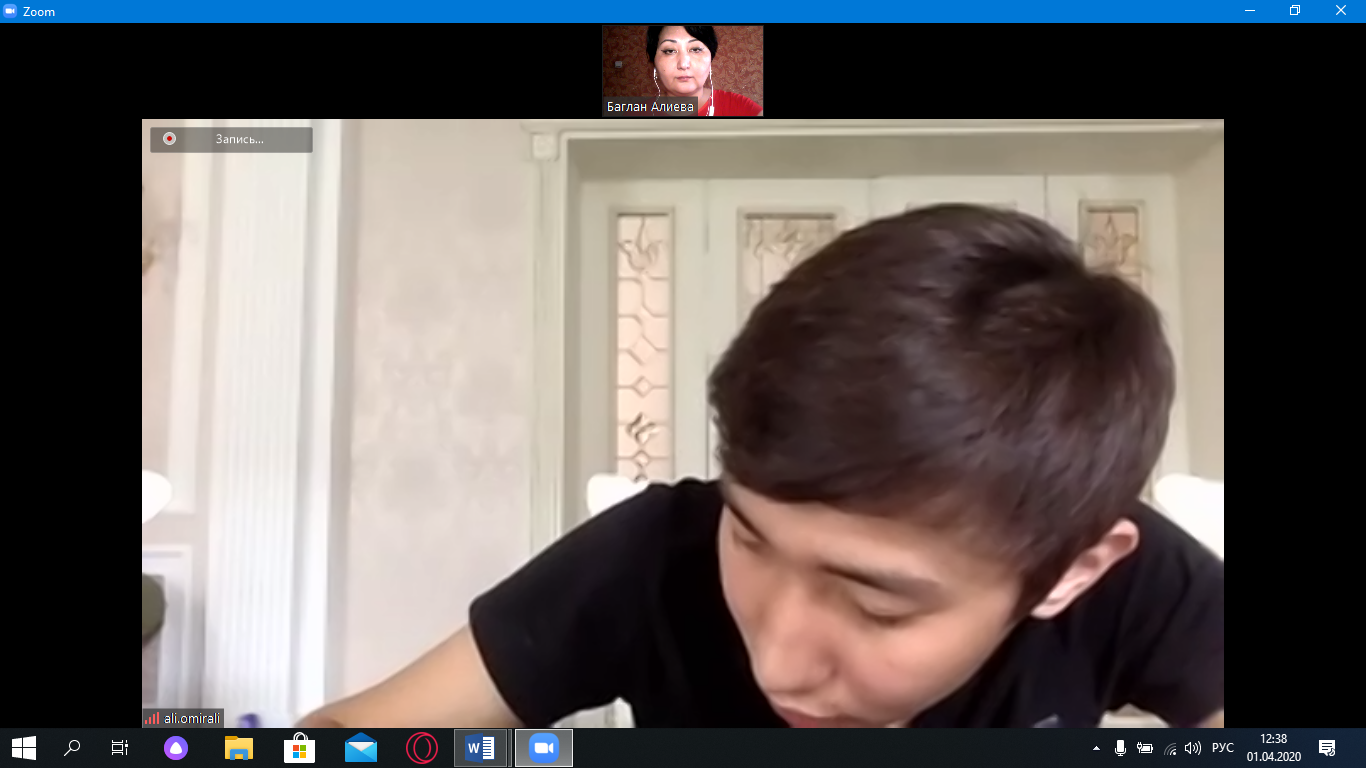 